СПИСОК АДМИНИСТРАЦИИ И ПЕДАГОГИЧЕСКИХ
 РАБОТНИКОВ ГОСУДАРСТВЕННОГО  ПРОФЕССИОНАЛЬНОГО ОБРАЗОВАТЕЬНОГО УЧРЕЖДЕНИЯ «Ижемский политехнический техникум»п/нФ.И.О.Ф.И.О.Занимаемая должностьЗанимаемая должностьОбразование, учебное заведение, год окончанияОбразование, учебное заведение, год окончанияКвалификацияНаличие ученой степени(ученого звания)122335567АдминистрацияАдминистрацияАдминистрацияАдминистрацияАдминистрацияАдминистрацияАдминистрацияАдминистрацияАдминистрация1.Ануфриев Николай Степанович Ануфриев Николай Степанович ДиректорДиректорВысшее-профессиональноеКоми  республиканская академия Государственной  службы и управления2011 г.Высшее-профессиональноеКоми  республиканская академия Государственной  службы и управления2011 г.Менеджер-------2.Рыков Анатолий Александрович Рыков Анатолий Александрович Старший мастер Старший мастер Среднее-профессиональноеУхтинский лесотехнический техникум, 1984г.Сыктывкарский лесной институтСреднее-профессиональноеУхтинский лесотехнический техникум, 1984г.Сыктывкарский лесной институтТехник-механик-------3.Иванова Ольга ЗиновьевнаИванова Ольга ЗиновьевнаЗаместитель директора .по УПРЗаместитель директора .по УПРВысшее-профессиональноеКировский с/хинститут,1983г.Высшее-профессиональноеКировский с/хинститут,1983г.Зооинжинер-------4.Канева Вера ИвановнаКанева Вера ИвановнаЗаместитель директора  по УВРЗаместитель директора  по УВРСреднее-профессиональноеЛенинградский  техникум химической промышленности1980г.Коми республиканский институт развития образования2012 г.Среднее-профессиональноеЛенинградский  техникум химической промышленности1980г.Коми республиканский институт развития образования2012 г.Техник-механикМенеджмент в образовании--------------МастераМастераМастераМастераМастераМастераМастераМастераМастера5.Рогозина Анна ВасильевнаРогозина Анна ВасильевнаМастер производственного обучения Мастер производственного обучения Начальное-профессиональноеГПТУ № 28Г.Березники1976г.Сыктывкарский гуманитарный педагогический колледж2013 годМаляр Педагог профессионального обученияМаляр Педагог профессионального обучения-------6.Семяшкина Лариса ВячеславовнаСемяшкина Лариса ВячеславовнаМастер производственного обученияМастер производственного обученияСреднее-специальное,Костромской  технологический техникум, 1987г.Высшее-профессиональное Нижегородский коммерческий институт»2010г.Техник-технолог приготовления  пищиСпециалист коммерции по специальности «Коммерция (торговое дело)»Техник-технолог приготовления  пищиСпециалист коммерции по специальности «Коммерция (торговое дело)»-------.7.Сметанин Дмитрий ГерасимовичСметанин Дмитрий ГерасимовичМастер производственного обученияМастер производственного обученияСреднее-профессиональное,2009г.«Коми республиканский агропромышленный техникум»Сыктывкарский лесной институтТехник по специальности  механизация  сельского хозяйства Техник по специальности  механизация  сельского хозяйства 8.Канева Галина АлександровнаКанева Галина АлександровнаМастер производственного обученияМастер производственного обученияСреднее-профессиональное Сыктывкарский  технологический техникум 1984г.Сыктывкарский гуманитарный педагогический колледж2013 годТехник-технолог швейного производстваПедагог профессионального обучения Техник-технолог швейного производстваПедагог профессионального обучения 9.Артеев  Александр ИвановичАртеев  Александр ИвановичМастер производственного обученияМастер производственного обученияНачальное-профессиональноеПТУ № 63 г.Ленинград1991г.Среднее профессиональноеСыктывкарский педагогический  колледж № 1 им.И.А.Куратова 2007г.Высшее профессиональное«Санкт-Петербурский  институт  внешнеэкономических  связей, экономики и права2012 г.Столяр, паркетчик Педагог профессионального обучения ЮристПо специальности«Юриспруденция»Столяр, паркетчик Педагог профессионального обучения ЮристПо специальности«Юриспруденция».10.Чупров Павел ВладимировичЧупров Павел ВладимировичМастер производственного обученияМастер производственного обученияВысшее-профессиональное Санкт-Петерб. гос. лесотехническая  академия, 2009г.Инженер по специальности «Автомобили  и автомобильное хозяйство»Инженер по специальности «Автомобили  и автомобильное хозяйство»11.Дуркин Роман НиколаевичДуркин Роман НиколаевичМастер производственного обученияМастер производственного обученияСредне-прфессиональное, 2009 г.Коми республиканский агропромышленный техникумСыктывкарский педагогический  колледж № 1 им.И.А.Куратова 2011г.Техник по специальности  механизация  сельского хозяйстваПедагогпрофессиональногообучения Техник по специальности  механизация  сельского хозяйстваПедагогпрофессиональногообучения 12.Канев Евгений ИгоревичКанев Евгений ИгоревичМастер производственного обученияпо вождению автомобиляМастер производственного обученияпо вождению автомобиляСреднее-профессиональное, ССХТ, 2005г.Техник по специальности  механизация  сельского хозяйстваТехник по специальности  механизация  сельского хозяйства13.Канева Мария Григорьевна Канева Мария Григорьевна Мастер производственного обученияМастер производственного обученияНачальное –профессиональноеГОУНПО ПУ № 271996г.Среднее профессиональноеСыктывкарский педагогический  колледж № 1 им.И.А.Куратова 2011г.Сыктывкарский лесной институтПовар, кондитер Педагог профессионального обученияПовар, кондитер Педагог профессионального обученияПреподавателиПреподавателиПреподавателиПреподавателиПреподавателиПреподавателиПреподавателиПреподавателиПреподаватели14.Канева Надежда ИвановнаКанева Надежда ИвановнаПреподавательПреподавательВысшее-профессиональноеКГПИ, 1974Высшее-профессиональноеКГПИ, 1974Учитель математики 15.Хенерин Дмитрий АлексеевичХенерин Дмитрий АлексеевичРуководитель физвоспитанияРуководитель физвоспитанияВысшее-профессиональноеСГУ, 2007г.Высшее-профессиональноеСГУ, 2007г.Руководитель физического воспитания 16.Дроботова Валерия ВладимировнаДроботова Валерия ВладимировнаПреподавательПреподавательВысшее-профессиональноеНижегородский коммерческий институт2002г.Высшее-профессиональноеНижегородский коммерческий институт2002г.Экономист17.Семяшкина Ирина ВасильевнаСемяшкина Ирина ВасильевнапреподавательпреподавательВысшее профессиональноеКГПИ, 2005г.Высшее профессиональноеКГПИ, 2005г.Учитель математики и физики -----------18.Канева Зоя  АнатольевнаКанева Зоя  АнатольевнапреподавательпреподавательВысшее-профессиональноеВятский  государственный гуманитарный  университет 2007г.Высшее-профессиональноеВятский  государственный гуманитарный  университет 2007г.Учитель  химии-----------19.Енидова Ольга АлексеевнаЕнидова Ольга АлексеевнаПреподавательПреподавательВысшее-профессиональное Карельский  государственный  педагогический институт 1985г.Высшее-профессиональное Карельский  государственный  педагогический институт 1985г.Учитель русского языка и литературы --------20.Дроботова Екатерина ВасильевнаДроботова Екатерина ВасильевнаПреподаватель Преподаватель Высшее профессиональноеКГПИ2012г.Высшее профессиональноеКГПИ2012г.Учитель информатики по специально-сти «Информатика» ---------21.Михайленко Ольга МитрофановнаМихайленко Ольга МитрофановнаСоциальный педагогСоциальный педагогВысшее-профессиональноеКГПИ 2001г. Высшее-профессиональноеКГПИ 2001г. Преподаватель дошкольной педагогики  и психологии -----------22.Канева Галина ГригорьевнаКанева Галина ГригорьевнаВоспитательВоспитательВысшее профессиональноеЛЭТ им.Ульянова –Ленина 1985г.Высшее профессиональноеЛЭТ им.Ульянова –Ленина 1985г.Инженер –электромеханик ----------.23.Шишкина Наталья ЮрьевнаПреподавательПреподаватель           Высшее-       профессиональное        Сыктывкарский      Государственный          университет            Высшее-       профессиональное        Сыктывкарский      Государственный          университет            Высшее-       профессиональное        Сыктывкарский      Государственный          университет  Социальный   работник24.Терентьев Геннадий ЕфимовичПреподавательПреподавательВысшее-профессиональноеКоми  республиканская академия Государственной  службы и управления                   1999 г.Высшее-профессиональноеКоми  республиканская академия Государственной  службы и управления                   1999 г.Высшее-профессиональноеКоми  республиканская академия Государственной  службы и управления                   1999 г. Менеджер25.Назаренко Мария АлексеевнаПреподавательПреподаватель      Высшее-профессиональноеКоми государственный педагогический институт      Высшее-профессиональноеКоми государственный педагогический институт      Высшее-профессиональноеКоми государственный педагогический институтИностранный язык по направлению «Английский язык»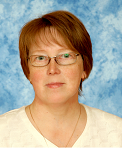 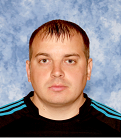 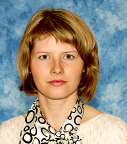 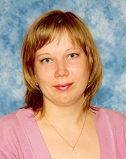 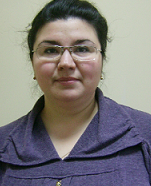 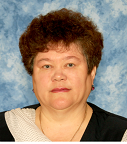 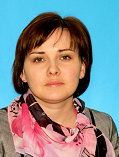 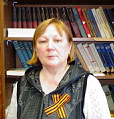 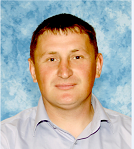 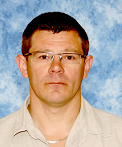 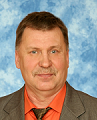 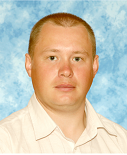 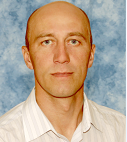 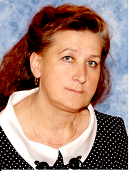 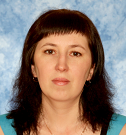 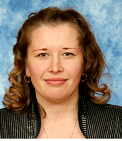 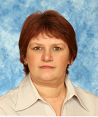 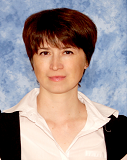 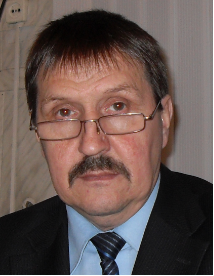 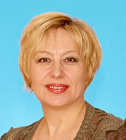 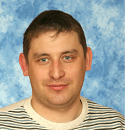 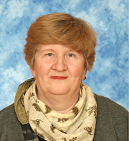 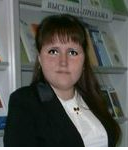 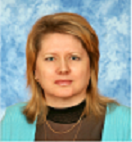 